Спартакиада Союза «Московское областное           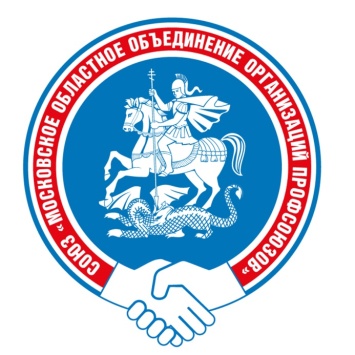                           объединение организаций профсоюзов»Заявка      	На участие в соревнованиях :_________________________________________                                              (вид спорта)       	 От: ______________________________________________________________(наименование организации)         	Дата проведения:___________________________________________________Всего допущено к соревнования ______________________________человекПодпись врача и мед. печать _____________________________Представитель команды _________________________________Председатель ППО _____________________________________№Фамилия, имя, отчествоГод рожденияПрофессия, специальностьПодпись врачаПримечание1.Иванов Иван Иванович1990ИнженерДопущен2.3.4.5.6.7.8.9.10.